Part A: One-Cut Tessellation1. Cut out a 10-cm × 10-cm square from Master 13. 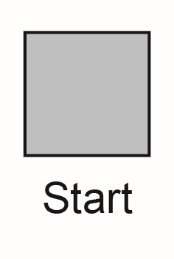 2. Starting and ending on the same side, draw and cut out a simple shape. 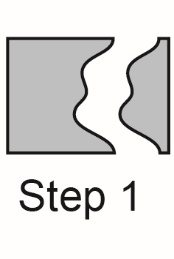 3. Translate the cut-out shape across the shape to the opposite side. Tape it to this side. 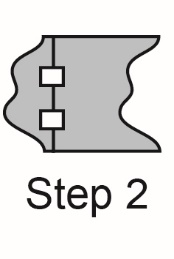 4. You now have a tessellating tile. Trace it onto your paper repeatedly to create your tessellation. 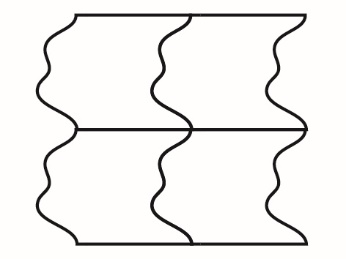 Part B: Two-Cut Tessellation1. Follow steps 1–3 from above. 2. Choose an untouched side of the  
 square and cut-out another shape 
 from this side. 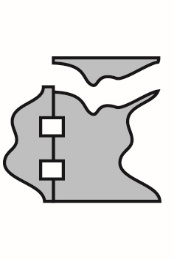 3. Translate the cut out shape across the shape to the opposite side. Tape it to this side. 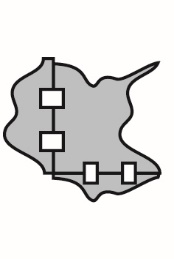 4. You now have a tessellating tile. Trace it onto your paper repeatedly to create your tessellation. 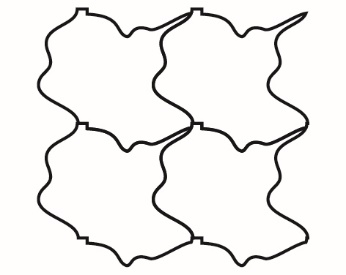 Part C: Rotations in Tessellations1. Cut out a 10-cm × 10-cm square.  2. Cut a simple shape out of the top side 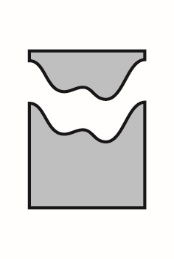     of the square. Cut from one vertex to     the other vertex.3. Explore what happens when you rotate 
this piece and attach it to another side. Can you find a way to rotate it so that 
the new shape tessellates? 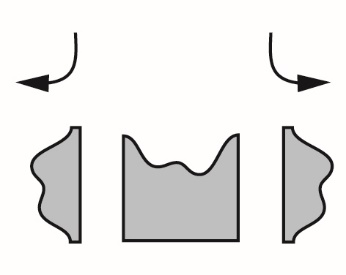 4. Once you have created a one-cut shape that tessellates, 
explore cutting a second shape out of another side and 
rotating it. Can you find a way to do this so that the new 
shape tessellates? 5. Describe any rotations you found that work. 